PERCUMA RPT 2022/23 & RPH CUP: https://www.facebook.com/groups/freerpt PERCUMA RPT 2022/2023: https://t.me/RPTDSKPSekolahRendah PERCUMA RPH CUP: https://t.me/RPHbyRozayusAcademy RANCANGAN PENGAJARAN HARIAN TS25 (CUP)RANCANGAN PENGAJARAN HARIAN TS25 (CUP)RANCANGAN PENGAJARAN HARIAN TS25 (CUP)RANCANGAN PENGAJARAN HARIAN TS25 (CUP)RANCANGAN PENGAJARAN HARIAN TS25 (CUP)RANCANGAN PENGAJARAN HARIAN TS25 (CUP)RANCANGAN PENGAJARAN HARIAN TS25 (CUP)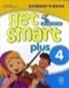 SUBJECTSUBJECTSUBJECTENGLISH YEAR 4ENGLISH YEAR 4ENGLISH YEAR 4THEME: TOPIC: SKILL(S) FOCUS: THEME: TOPIC: SKILL(S) FOCUS: THEME: TOPIC: SKILL(S) FOCUS: CLASS: TIME:LESSON: 1 (Speaking 1)CLASS: TIME:LESSON: 1 (Speaking 1)WEEK: DATE: DAY: CONTENT STANDARD:CONTENT STANDARD:CONTENT STANDARD:CONTENT STANDARD:CONTENT STANDARD:CONTENT STANDARD:CONTENT STANDARD:LEARNING STANDARD:LEARNING STANDARD:LEARNING STANDARD:LEARNING STANDARD:LEARNING STANDARD:LEARNING STANDARD:LEARNING STANDARD:PRE-TEST TYPEPRE-TEST TYPEPRE-TEST TYPEPRE-TEST TYPEPRE-TEST TYPEPRE-TEST TYPEPRE-TEST TYPESpontaneous question.Quick QuizzSpontaneous question.Quick QuizzSpontaneous question.Quick QuizzSpontaneous question.Quick QuizzSpontaneous question.Quick QuizzSpontaneous question.Quick QuizzSpontaneous question.Quick QuizzLEVELLEVELREINFORCEMENT IREINFORCEMENT IIREINFORCEMENT IIENRICHMENTENRICHMENTLEARNING OBJECTIVESLEARNING OBJECTIVESBy the end of the lesson, most of the pupils By the end of the lesson, most of the pupils By the end of the lesson, most of the pupils  By the end of the lesson, most of the pupils  By the end of the lesson, most of the pupils INTRODUCTIONINTRODUCTIONPupils Pupils Pupils Pupils Pupils ACTIVITIESACTIVITIESAPPLICATIONAPPLICATIONAPPLICATIONAPPLICATIONAPPLICATIONAPPLICATIONAPPLICATIONCCECCEMULTIPLE INTELLIGENCEMULTIPLE INTELLIGENCEInterpersonal,Kinesthetic, Music, VerbalLinguistics, Visual Space.Interpersonal,Kinesthetic, Music, VerbalLinguistics, Visual Space.Interpersonal,Kinesthetic, Music, VerbalLinguistics, Visual Space.Interpersonal,Kinesthetic, Music, VerbalLinguistics, Visual Space.Interpersonal,Kinesthetic, Music, VerbalLinguistics, Visual Space.HOTSHOTS21st CL21st CLI-Think Map, Cloze Procedure, CollaborationI-Think Map, Cloze Procedure, Collaboration, Learning ModalitiesI-Think Map, Cloze Procedure, Collaboration, Learning ModalitiesI-Think Map, Cloze Procedure, Collaboration, Learning Modalities, Project-BasedLearningI-Think Map, Cloze Procedure, Collaboration, Learning Modalities, Project-BasedLearningPOST TEST TYPEPOST TEST TYPEPOST TEST TYPEPOST TEST TYPEPOST TEST TYPEPOST TEST TYPEPOST TEST TYPEREFLECTION / NOTESREFLECTION / NOTESREFLECTION / NOTESREFLECTION / NOTESREFLECTION / NOTESREFLECTION / NOTESREFLECTION / NOTES